Ministero dell’Istruzione, dell’Università e della RicercaUfficio Scolastico Regionale per il LazioIstituto comprensivo “Carlo Levi”Via Serrapetrona, 121 – 00138 RomaPIANO EDUCATIVO INDIVIDUALIZZATOScuola dell’Infanzia⁯         Scuola primaria       	Scuola Secondaria di I Grado⁭Anno scolastico   Plesso di Indirizzo Classe/sezione  PARTE PRIMAANAMNESIIl presente documento è redatto/visionato e sottoscritto dalle seguenti figure:Roma, lì ________________ GRUPPO LAVORO HANDICAP OPERATIVO GLHO (per il singolo alunno/a)Dirigente scolastico  Gruppo Docente/Consiglio di classe GenitoriResponsabile ASL/NPI (o suo delegato)Altre figure Assistente per l’autonomia/Operatore per l’integrazione, Assistente sociale del Comune, Tecnico tiflologo, Interprete LIS, Operatore psicopedagogicoORGANIZZAZIONE SCOLASTICAGRUPPO CLASSE descrizione della classe: numero di alunni totale,  n. alunni certificati con disabilità, altre problematiche (alunni con DSA o difficoltà particolari...), altri elementi di complessitàLABORATORI:  specificare quali, con che frequenza e a chi sono rivolti. Si ricorda che non è possibile attivare laboratori per soli alunni con disabilità.CE=  compresenza Educatore CC contemporaneità Docente curricolare CS contemporaneità Docente inclusioneLA SEGUENTE GRIGLIA DEVE ESSERE COMPILATA IN BASE AL GRADO D’ISTRUZIONE E ALLE EFFETTIVE NECESSITA’ DI EVIDENZIARE LO STATO DI FATTO ATTUALE DEL BAMBINO.HA LO SCOPO RACCOGLERE LE INFORMAZIONI NECESSARIE ALLO SVILUPPO DEL PIANO INDIVIDUALIZZATO.INTERVENTI RIABILITATIVI ED EDUCATIVI ANNUALIInterventi riabilitativi in orario scolastico (con uscita dalla scuola per recarsi c/o strutture specialistiche)Tipo di intervento: (medico specialistico, neuropsichiatrico, psicologico, logopedico, psicomotorio, altro)Interventi riabilitativi in orario extra-scolasticoTipo di intervento: (medico specialistico, neuropsichiatrico, psicologico, logopedico, psicomotorio, altro)CONTRATTO FORMATIVOOBIETTIVI  DI APPRENDIMENTOIl consiglio di interclasse/classe, considerate le difficoltà e le risorse evidenziate dall’alunno, ritiene di proporre per lui un percorso formativo:.GLI INTERVENTI SI CONCRETIZZANO:In classe⁮Con attività individuali e specifiche ⁮Con attività principalmente individuali ma raccordandosi con la classe⁮Con attività condotte a coppie   Con attività in gruppo (più di 5 alunni)Seguendo la metodologia adottata per l’intera classeFuori dalla classe⁮Con attività individuali e specifiche ⁮Con attività principalmente individuali ma raccordandosi con la classe⁮Con attività condotte a coppie⁮Con attività in gruppo (più di 5 alunni)Seguendo la metodologia adottata per l’intera classeAREA MOTORIA-PRASSICA (schema corporeo, percezione, coordinazione motoria, lateralizzazione e coordinazione oculo-manuale, orientamento spazio-temporale, motricità fine, motricità globale, funzionalità visiva e uditiva, autonomia personale).AREA AFFETTIVO-RELAZIONALE (autostima, motivazione, partecipazione, relazione interpersonale, integrazione).AREA COGNITIVA (livello di sviluppo cognitivo, attenzione, memoria,  processi di selezione – recupero – organizzazione spazio – temporale - elaborazione dell’informazione, tempi e modalità di apprendimento).AREA SENSORIALEAREA DELL’AUTONOMIA (Personale e sociale)AREA LINGUISTICO-ESPRESSIVA (ascolto, comprensione e produzione dei linguaggi verbali e non verbali, lettura, scrittura, competenze linguistiche, capacità comunicative ed espressive).AREA LOGICO-MATEMATICA (forme e colori, concetti topologici, processi di seriazione e di classificazione, concetto di quantità e di numero, calcolo scritto e mentale, logica, risoluzioni di problemi, capacità di astrazione).PARTE SECONDAAVVERTENZE: tenere presenti le indicazioni del documento programmatico della scuola, operando le eventuali opportune semplificazioni, riduzioni,e sostituzioni rese necessarie dalle effettive potenzialità e capacità dell’alunno. AREE DI INTERVENTO  AREA MOTORIO- PRASSICA AREA SENSO – PERCETTIVAAREA AFFETTIVO – RELAZIONALE AREA COMUNICAZIONE – LINGUISTICA AREA LOGICO - MATEMATICA AREA DELL’AUTONOMIA AREA COGNITIVA AREA DELL’APPRENDIMENTO (campi di esperienza, ambiti disciplinari)STRATEGIE DIDATTICHEValorizzare nella didattica linguaggi comunicativi altri dal codice scritto (linguaggio iconografico, parlato), utilizzando mediatori didattici quali immagini, disegni, riepiloghi a voce.Utilizzare schemi e mappe concettuali e domande guida.Dividere gli obiettivi di un compito in “sotto obiettivi”.Promuovere processi metacognitivi, per sollecitare nell’alunno l’auto controllo e l’autovalutazione dei propri processi di apprendimento.STRATEGIE DA FAR UTILIZZARE ALL’ALUNNO NELLO STUDIOStrategie utilizzate (sottolinea, identifica parole-chiave, costruisce schemi, tabelle o diagrammi).Modalità di affrontare il testo scritto (schemi, domande guida).MISURE DISPENSATIVEPrendere appunti.Rispetto della tempistica per la consegna dei compiti scritti.La quantità eccessiva dei compiti a casa.Lo studio mnemonico di formule, tabelle, definizioni.STRUMENTI COMPENSATIVIFormulari, sintesi, schemi, mappe concettuali delle unità di apprendimento.Tabella delle misure e delle formule geometriche.MODALITA’ DI VALUTAZIONEProgrammare e concordare con l’alunno le verifiche.Prevedere verifiche orali a compensazione di quelle scritte.Far usare strumenti e mediatori didattici nelle prove sia scritte sia orali (mappe concettuali).Programmare tempi più lunghi per l’esecuzione delle prove.Uso di schede prestrutturate.ALUNNOALUNNOALUNNOALUNNOcognomenomedata di nascitadata di nascitaROMAluogo di nascitaROMAResidenzaROMAResidenzatelefonoTIPOLOGIA  DELL’HANDICAP________________________________________________________________________________________________________________________________________________________________TIPOLOGIA  DELL’HANDICAP________________________________________________________________________________________________________________________________________________________________TIPOLOGIA  DELL’HANDICAP________________________________________________________________________________________________________________________________________________________________La scuola è in possesso di diagnosi funzionaleSINOLa scuola è in possesso di certificazione medicaSINOCARATTERISTICHE FISICHECARATTERISTICHE FISICHECARATTERISTICHE FISICHEUtilizza protesi sanitarie o ausili tecniciSINO   se si quali? ______________________________________________________________________________________________________________________   se si quali? ______________________________________________________________________________________________________________________   se si quali? ______________________________________________________________________________________________________________________Trattamenti farmacologiciSINOFUNZIONALITA’ PSICOMOTORIAFUNZIONALITA’ PSICOMOTORIAFUNZIONALITA’ PSICOMOTORIACoordinazione dinamica generaleSINODominanza laterale:	destra       			sinistra	     					crociata    			non acquisita     Dominanza laterale:	destra       			sinistra	     					crociata    			non acquisita     Dominanza laterale:	destra       			sinistra	     					crociata    			non acquisita     Motricità fineSINOCoordinazione spazio - temporaleSI NOCARATTERISTICHE COMPORTAMENTALICARATTERISTICHE COMPORTAMENTALICARATTERISTICHE COMPORTAMENTALICARATTERISTICHE COMPORTAMENTALICARATTERISTICHE COMPORTAMENTALICARATTERISTICHE COMPORTAMENTALIAggressivitàDipendenzaPartecipazioneAccettazione regoleEventuali altre osservazioni: ___________________Eventuali altre osservazioni: ___________________Eventuali altre osservazioni: ___________________Eventuali altre osservazioni: ___________________Eventuali altre osservazioni: ___________________Eventuali altre osservazioni: ___________________QUADRO FAMILIAREQUADRO FAMILIAREGrado di parentelaMADREPADRECLASSE/SEZIONE D’INSERIMENTOCLASSE/SEZIONE D’INSERIMENTOCLASSE/SEZIONE D’INSERIMENTOCLASSE/SEZIONE D’INSERIMENTOCLASSE/SEZIONE D’INSERIMENTOCLASSE/SEZIONE D’INSERIMENTOCLASSE/SEZIONE D’INSERIMENTOCLASSE/SEZIONE D’INSERIMENTOTotale n° alunnidi cui con H  di cui con H  di cui con H  di cui con H  di cui con H  Risorse professionali interne sulla classe Risorse professionali interne sulla classe Docenti curricolari  Docenti curricolari  Docenti curricolari  Docenti curricolari  Docenti curricolari  Risorse professionali interne sulla classe Risorse professionali interne sulla classe Docenti di sostegno      Docenti di sostegno      Docenti di sostegno      Docenti di sostegno      Docenti di sostegno      1 (-h)Risorse professionali esterne Risorse professionali esterne Risorse professionali esterne Risorse professionali esterne Risorse professionali esterne Risorse professionali esterne Risorse professionali esterne Risorse professionali esterne Modalità organizzativeModalità organizzativeT.normaleT. pieno T. prol.RuoloCognome NomeFirmaInsegnante specializzatoInsegnanti curricolari       AEC 		Psicologo                 	Psicopedagogista        Assistente Sociale          	Terapisti della riabilitazione  Genitori o chi ne fa le veci     Cognome e nomeFUSCO SILVIACognome e nomeDocente diCognome e nomeRiferimenti telefoniciCognome e nomeRiferimenti telefoniciCognome e nomeFigura e Ente di appartenenzaORARIO DELLA CLASSEVanno indicate anche le eventuali contemporaneità  dei docenti curricolari, dei docenti per l’inclusione, degli educatoriORARIO DELLA CLASSEVanno indicate anche le eventuali contemporaneità  dei docenti curricolari, dei docenti per l’inclusione, degli educatoriORARIO DELLA CLASSEVanno indicate anche le eventuali contemporaneità  dei docenti curricolari, dei docenti per l’inclusione, degli educatoriORARIO DELLA CLASSEVanno indicate anche le eventuali contemporaneità  dei docenti curricolari, dei docenti per l’inclusione, degli educatoriORARIO DELLA CLASSEVanno indicate anche le eventuali contemporaneità  dei docenti curricolari, dei docenti per l’inclusione, degli educatoriORARIO DELLA CLASSEVanno indicate anche le eventuali contemporaneità  dei docenti curricolari, dei docenti per l’inclusione, degli educatoriORARIO DELLA CLASSEVanno indicate anche le eventuali contemporaneità  dei docenti curricolari, dei docenti per l’inclusione, degli educatorioreLunedìMartedìMercoledìGiovedìVenerdìSabato8:30-9:309:30-10:3010:30-11:3011:30-12:3012:30-13:3013:30-14:3014:30-15:3015.30-16:30ORARIO SCOLASTICO DELL’ALUNNO/AORARIO SCOLASTICO DELL’ALUNNO/AORARIO SCOLASTICO DELL’ALUNNO/AORARIO SCOLASTICO DELL’ALUNNO/AORARIO SCOLASTICO DELL’ALUNNO/AORARIO SCOLASTICO DELL’ALUNNO/AORARIO SCOLASTICO DELL’ALUNNO/AoreLunedìMartedìMercoledìGiovedìVenerdìSabato8:30-9:309:30-10:3010:30-11:3011:30-12:3012:30-13:3013:30-14:3014:30-15:3015.30-16:30SOCIALIZZAZIONESOCIALIZZAZIONESIIN PARTENO Sta volentieri in classeE’ ben inserito nel gruppo classe e si relaziona con tutti i compagniTende ad isolarsi rispetto al gruppo classeSi  relaziona solo con alcuni compagni                                                                                     Si relaziona in piccoli gruppiAttua comportamenti disfunzionali verso i pari Si relaziona in modo congruo e funzionale con  l’adulto                                                                      Si relaziona in modo disfunzionale verso l’adultoAccetta e rispetta le regole di comportamento in classeATTENZIONEÈ capace di concentrazione prolungataSa sempre cogliere gli aspetti importanti di un argomentoHa buone capacità di attenzioneHa capacità di attenzione limitate Si concentra raramente, la sua attenzione divagaSi concentra solo se  guidatoRESPONSABILIZZAZIONE SIIN PARTENOAccetta di buon grado la responsabilità e sa prendere l’iniziativa con entusiasmo Dimostra senso di responsabilità personale ed assume spontaneamente l’iniziativaAccetta la responsabilità, ma assume l’iniziativa solo se sollecitatoEvita la responsabilità e dimostra una limitata accettazione di qualsiasi ruoloRifiuta la responsabilità e assume raramente una qualche iniziativaIMPEGNOSvolge le attività proposte con completezza e in autonomia ; propone soluzioni personaliEsegue il lavoro in modo funzionale ed autonomoPorta a termine il lavoro scolastico se guidatoRaramente conclude il lavoro; necessita di sollecitazioni ed aiuto per concludere il lavoroCOLLABORAZIONECollabora attivamente nel pieno rispetto delle regole e in piena autonomiaCollabora nel rispetto delle regoleCollabora saltuariamente; interviene talvolta senza rispettare le regoleSa controllare i propri comportamenti e non è fonte di disturboAREA TECNICO ESPRESSIVADISEGNOImpugna la matitaProduce il segno con adeguata precisioneSa tracciare formeSa disegnare forme riconoscibiliSa riprodurre forme sempliciSa riprodurre rispettando posizioniSa riprodurre rispettando dimensioni e rapporti spazialiSa disegnare autonomamenteEsprime finalità attraverso il disegnoEsprime emozioni attraverso il disegno Possiede uno stile personale e creativoCOLORE SIIN PARTENODistingue i coloriSa abbinare colori ad elementi della natura veritieriSa modificare i colori ( impastare , diluire)Conosce il rapporto colore/profonditàOSSERVAZIONEDiscrimina la  figura dallo sfondoIndividua forma e colore di semplici oggettiIndividua somiglianze e dettagli tra oggettiIndividua somiglianze e dettagli tra immaginiInterpreta il significato di immagini sempliciRiconosce le tecniche espressive ( matita, pastello, tempera..)Descrive ciò che l’immagine rappresentaAnalizza e riconosce il significato dell’immagineRiconosce le caratteristiche dei vari materialiDistingue i materiali più comuniDiscrimina negli oggetti i materiali di provenienzaIndividua in un oggetto la finalità più funzionaleRiconosce gli aspetti funzionali, strutturali, formali degli oggettiDistingue tra ambiente naturale e artificialeConosce le diverse forme di uso del territorioCAPACITA’ OPERATIVESa tagliareSa ritagliareSa manipolareSa eseguire lavori usando strumenti idonei ( matita, pennarello, compasso, riga , squadre)Sa adoperare strumenti di misurazione in modo logicoSa scegliere una tecnica operativa adeguata alla realizzazione di un progettoCOMPRENSIONE DEL SUONORiconosce i rumori distinguendone le fontiDiscrimina i suoni prodotti da oggettiRiconosce i suoni prodotti da strumenti musicaliDiscrimina i suoni dei vari strumenti musicaliSa distinguere un ritmo ( costante, irregolare, lento, veloce)PRODUZIONE DEL SUONO SIIN PARTENOSa imitare con la voce suoni onomatopeiciSa modulare l’intensità ed altezza con la voceSa eseguire canti per imitazioneSa eseguire semplici accompagnamenti ritmici riferiti a cantiSa riprodurre suoni con strumenti musicaliAREA PSICO MOTORIACOORDINAZIONE PODALICA E OCULO MANUALESa  eseguire una linea tracciata sul pavimentoSa palleggiare con i piedi e con la manoAfferra con tutta la manoCoordina i movimenti delle due maniSa chiudere e aprire cerniere, automaticiSa allacciare, abbottonare, sbottonare, strappare, accartocciareSa infilare ago e perleIdentifica e prende un oggetto nello spazio prossimoIdentifica e prende la mira  di un oggetto lontanoCOORDINAZIONE DINAMICA GENERALEPossiede l’equilibrio posturale Sa camminareSa correreSa saltareSa controllare la respirazioneE’ capace di evitare gli ostacoliControlla il rilassamento generaleI suoi movimenti sono coordinatiE’ capace di seguire un percorso mistoSegue con agilità percorsi stabilitiE’ laterizzato omogeneamenteNon ha movimenti incontrollati (tic,dondolii, tremori, ipercinesie)STRUTTURAZIONE DELLO SCHEMA CORPOREORiconosce se stesso allo specchioHa coscienza del proprio corpo e delle sue parti Riconosce la destra dalla sinistra sul proprio corpoConosce le principali  funzioni delle parti del suo corpo sa riconoscere la figura umana scompostaSa utilizzare le varie parti del corpo per soddisfare i bisogniImita correttamente i movimenti che gli vengono propostiEsegue su richiesta i movimenti senza la presenza del modelloEQUILIBRIO DINAMICOSi mantiene in equilibrio camminando ad occhi chiusiSi mantiene in equilibrio camminando su una trave bassaSi mantiene in equilibrio camminando su una linea rettaORIENTAMENTO SPAZIO TEMPORALESa muoversi utilizzando tutto lo spazio a disposizioneSa spostarsi verso un punto lontano scegliendo il percorso più economicoE’ capace di discriminare le posizioni spaziali rispetto al proprio corpo (dentro-fuori, alto-basso, vicino-lontano, davanti-dietro)  Ha coscienza dell’alternarsi del ritmo ( regolare-irregolare)Ha coscienza delle nozioni temporali     (lento-veloce, simultaneo, prima-dopo)E’ capace di quantificare le situazioni temporali ( spesso, sempre, mai)AREA LOGICO MATEMATICACAPACITA’ DI OPERAREDiscrimina gli oggetti tra loroDistingue la  proprietà fisiche degli oggettiE’ in grado di classificare gli oggettiE’ in grado di  utilizzare metodologie operativeSa eseguire azioni precedute da istruzioni Sa eseguire procedimenti Sa applicare un procedimentoSa controllare il lavoro svoltoSa verificare la validità di risultatiCAPACITA’ DI COMUNICAREUtilizza un codice comunicativo (verbale o non verbale)Comprende il linguaggio verbale Esprime verbalmente il contenuto dell’immaginePronuncia in modo correttoEsprime il proprio pensiero attraverso le immaginiEsprime il proprio pensiero attraverso il linguaggio verbaleEsprime il proprio pensiero attraverso il linguaggio corporeoCAPACITA’ DI APPRENDERE SIIN PARTENOPresta attenzioneMigliora l’attenzione se sollecitatoPossiede capacità di concentrazionePossiede capacità di memorizzazioneMigliora la concentrazione se interessatoPresta attenzione per lungo tempoComprende semplici storie che richiedono il riconoscimento di relazioni spazio temporali Comprende la narrazione di un avvenimento o di una storiaSchematizza la narrazione di un avvenimento o di una storiaCoglie il nucleo principale di un brano lettoCAPACITA’ DI  GENERALIZZARECoglie il  significato di una parola da un contestoSa analizzare una parola riconoscendone la funzione nell’ambito di una fraseE’ in grado di risolvere quesitiSa esprimere le singole parti di un fenomenoIndividua le correlazioni tra fenomeniCollega nuovi apprendimenti con gli altri già acquisitiE’ in grado di fare ipotesi LOGICA E CALCOLOPossiede il concetto di dimensionePossiede il concetto di misuraPossiede il concetto di quantità numerica Riconosce un insiemeSa disporre in ordine crescente o decrescente  numeriE’ capace di stabilire una situazione di causa ed effettoConosce la successione numericaSa collegare la quantità con la cifra corrispondenteConosce il valore posizionale delle cifreSa eseguire le quattro operazioni a 2-3 cifre senza riportoSa eseguire le quattro operazioni a 2-3 cifre con riportoSa eseguire calcoli mentaliConosce i numeri decimaliSa usare la tavola pitagoricaSa operare con le frazioni Sa trovare il percorso di soluzione di semplici quesiti, posti uno alla voltaSa trovare il percorso di soluzione di quesiti complessiELEMENTI GEOMETRICI SIIN PARTENOSa congiungere due punti con una linea curva, retta, spezzataDiscrimina elementi orizzontali e verticaliDiscrimina lineeDiscrimina pianiDiscrimina volumiDiscrimina le ampiezze delle superficiRiconosce le figure piane fondamentali Possiede  la consapevolezza delle varie unità di misuraSa operare sulle figure pianeSa operare sui solidi ELEMENTI SCIENTIFICIDiscrimina tra mondo animale, vegetale ed inorganicoConosce le funzioni principali delle varie funzioni del corpoAttribuisce ad ogni organo di senso le proprietà specificheIndividua le differenze tra animaliSa cogliere relazioni tra esseri viventi ed habitatIndividua le caratteristiche ed i mutamenti del mondo vegetaleRiconosce i fattori inquinanti Individua comportamenti che favoriscono l’inquinamentoAREA LINGUISTICO COMUNICATIVACOMUNICAZIONE VERBALEE’ in grado di usare le parole per ottenere ciò che vuoleSi esprime con semplici frasi composte da soggetto + verboSi esprime con semplici frasi composte da soggetto + verbo + complementoUsa i connettivi logici ( o, se, allora…)Formula frasi usando i modi e i tempi verbali correttamentePossiede un lessico riccoRipete oralmente le informazioni verbali s.m.    Ripete oralmente le informazioni scritteSa evocare la propria esperienza in ordine logicoSa arricchire il racconto di elementi fantasticiLETTURAConosce le lettere dell’alfabetoLegge  parole monosillabicheLegge  parole bisillabicheLegge  parole polisillabicheLegge  facendo precedere una sillabazione mentaleLegge   correttamenteLegge  rispettando i tempi di interpunzioneLegge rispettando l’intonazioneSCRITTURA SIIN PARTENOEsegue scribilli circolari , pendolari,  a zig zagSa controllare la direzioneSegue una linea tratteggiata Ricalca semplici figure o segniSa riprodurre un percorso grafico ritmatoSa eseguire tondi od unciniSa scrivere lettere in stampato maiuscoloa scrivere lettere in corsivoSa copiare sillabeSa copiare paroleSa copiare frasiSa scrivere sotto dettatura parole polisillabicheSa scrivere sotto dettatura brevi frasiSa scrivere autonomamente brevi testiSa usare segni d’interpunzionePossiede una corretta ortografiaPossiede correttezza grammaticalePossiede correttezza morfologicaPossiede correttezza sintatticaAMBITO STORICO - GEOGRAFICOSa intuire la successione degli eventi storiciSa intuire la contemporaneità di più eventi Sa riconoscere gli elementi di un evento storicoSa individuare le cause e gli effetti di un evento storicoSa decodificare i simboli cartograficiUtilizza i punti cardinaliConosce il territorio oggetto di studio in riferimento e morfologia, clima paesaggioConosce ed usa i linguaggi specificiLINGUA STRANIERASa decodificare alcune parole senza l’ausilio del vocabolarioSa decodificare brevi messaggi senza l’ausilio del vocabolarioSa colloquiare in brevi conversazioni guidateSa leggere con pronuncia corretta alcune parole Sa leggere con pronuncia corretta brevi  brani  Sa cogliere le analogie fonetiche e le applica ad altre parole Sa scrivere sotto dettatura brevi brani già noti  Sa applicare ad esercizi le regole appreseSa riconoscere nella lingua italiana le parole provenienti da altre lingue AREA  SOCIO AFFETTIVA SIIN PARTENOAUTONOMIA SCOLASTICAHa coscienza del tipo di scuola che frequentaConosce la struttura scolastica e si orienta al suo internoIndividua ostacoli e pericoliRiconosce i compagniDistingue le loro caratteristiche fisicheHa coscienza delle mansioni che  svolgono  le persone nella scuolaHa coscienza dell’alternarsi delle fasi  didatticheHa cura dei propri lavoriPorta a termine le attività proposte in modo autonomoChiede informazioni per accettare la correttezza del proprio lavoroAUTONOMIA PERSONALESi veste e si sveste da soloSa lavarsiSa andare al bagno autonomamenteSa pulirsi il naso e la boccaSa asciugarsiSa pettinarsiMangia da soloMangia da solo usando le posateBeve usando il bicchiereCOLLABORAZIONEPresta  volentieri le proprie coseRispetta le cose altruiRispetta le cose comuniSi relaziona  con i compagni in situazioni di giocoRispetta le regole del gioco Rispetta e aiuta i compagniE’ disponibile  alle richieste fatte dai compagniInterviene nelle discussioniSa lavorare all’interno di un gruppoNelle attività di gruppo interviene personalmenteEMOTIVITA’ ED EMPATIA SIIN PARTENOConosce le emozioni principaliRiconosce in quale stato emotivo si trovaRiconosce nell’altro lo stato emotivoProva empatia verso l’altroSa controllare i propri stati emotiviE’ totalmente incapace di autocontrollo (ha scoppi di rabbia, di pianto, stati di ansia e preoccupazione..)Aiuta chi è in difficoltàHa atteggiamenti prosocialiAttua comportamenti prosocialiCAPACITA’ DI  CRITICA O AUTOCRITICAAccetta l’aiuto dei  compagniTollera i propri fallimenti, accettando di poter sbagliareRiconosce i propri fallimenti accettando di poter sbagliare Accetta i richiami – i consigli- i suggerimenti dell’insegnanteRiconosce errori – omissioni – imperfezioniEsprime opinioni personaliEsprime giudizi su se stessoSi adegua alle opinioni della maggioranza Riconosce  i comportamenti positivi dei compagniE’ disponibile al cambiamento OSSERVAZIONI SCOLASTICHE D’INIZIO ANNORilevazioni del team: prerequisiti, apprendimenti di base, autonomia partecipazione, collaborazione, autostima, autocontrollo, organizzazione, ecc.COMPETENZE ACQUISITE RISPETTO ALLE AREE(desunte dalla DIAGNOSI FUNZIONALE se esistente, in caso di mancanza del documento inserire le osservazioni rilevate tramite le Schede di osservazione precedentemente compilate o, se non sufficienti, utilizzare altre modalità di osservazioni funzionali).P. E. I. - PIANO EDUCATIVO INDIVIDUALIZZATOPROPOSTA DIDATTICAAREA AFFETTIVO RELAZIONALEIndicare sopra l‘area specificaIndicare sopra l‘area specificaFinalità dell’intervento educativo personalizzato:Favorire lo sviluppo delle potenzialità dell’alunno nell’apprendimento, nellacomunicazione, nelle relazioni e nella socializzazione (Art. . 104/92).COMPETENZE OBIETTIVI (conoscenze e abilità)CONTENUTI/ATTIVITÀSTRATEGIE E METODOLOGIESTRATEGIE E METODOLOGIESPAZIMETODOLOGIAX  Aula  Laboratorio Informatica  Spazio Esterno Fuori Dall’aula  Altro (indicare) Didattica LaboratorialeX Lavoro Di Gruppo X Tutoring Individualizzazione Degli Apprendimenti Altro (indicare)MEZZI E STRUMENTIMEZZI E STRUMENTI  Pc - Software SpecificoX  Schede Illustrate e Operative   Immagini  Lavoro Personalizzato Fuori Dall’aula  Drammatizzazione  Cartelloni, Giochi Motori  Sussidi Audiovisivi  Videoregistratore,  Televisore  Altro (indicare)AREA Indicare sopra l‘area specificaIndicare sopra l‘area specificaFinalità dell’intervento educativo personalizzato:Favorire lo sviluppo delle potenzialità dell’alunno nell’apprendimento, nellacomunicazione, nelle relazioni e nella socializzazione (Art. . 104/92).COMPETENZE OBIETTIVI (conoscenze e abilità)CONTENUTI/ATTIVITÀSTRATEGIE E METODOLOGIESTRATEGIE E METODOLOGIESPAZIMETODOLOGIAX  Aula  Laboratorio Informatica  Spazio Esterno Fuori Dall’aula  Altro (indicare) Didattica LaboratorialeX Lavoro Di Gruppo X Tutoring Individualizzazione Degli Apprendimenti Altro (indicare)MEZZI E STRUMENTIMEZZI E STRUMENTI  Pc - Software SpecificoX  Schede Illustrate e Operative   Immagini  Lavoro Personalizzato Fuori Dall’aula  Drammatizzazione  Cartelloni, Giochi Motori  Sussidi Audiovisivi  Videoregistratore,  Televisore  Altro (indicare)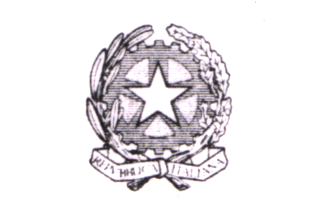 